Предмет: «Математика».Класс 2 «Б»Учитель начальных классов: Крячко Алина АлександровнаКонтактный телефон 8-909-758-98-13Тема: «Умножение. Решение задач»Ход урока.Орг. момент.Здравствуйте, сейчас урок математики. Актуализация знаний.Ребята, какое сегодня число? (Сегодня ….. число)Что мы будем делать на уроке математики? (мы будем говорить, слушать, считать, решать, думать)Ученики устно отвечают на вопросы и с помощью родителей записывают их аудио сообщением. Отправляют учителю в мессенджер WhatsApp.Речевая работа.Посчитай от 22 до 35.Посчитай от 74 до 60.Ученики устно считают и с помощью родителей записывают аудио сообщение. Отправляют учителю в мессенджере WhatsApp.Работа по теме.Решение задачи.Задача:В корзине лежат 3 пучка моркови, по 5 морковок в каждом пучке. Сколько всего морковок в корзине?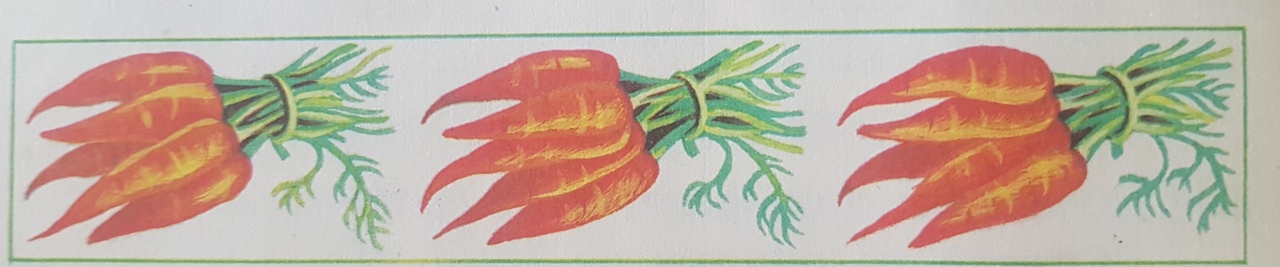 Запиши решение сложением.5 морковок +5 морковок +5 морковок = 15 морковок.5+5+5= 15 можно записать так: 5*3 = 15.       (точка (*) – знак умножения)Этот пример читают так: по пять взять три раза – будет пятнадцать.Пример 5 * 3 = 15 можно прочитать так: пять умножить на три – будет пятнадцать.Прочитай правильно: 2*4, 6*2, 4*3.Скажи правильно: умножитьУм_но_жить.Запишите решение в тетрадь.Домашнее задание.Запиши примеры сложением.По три взять шесть раз.По пять взять четыре раза.По восемь взять пять раз.Например: По шесть взять три раза6+6+6=186*3=18Урок окончен.